РЕПУБЛИКА СРБИЈАРепублички завод за статистикуИСТРАЖИВАЊE О ВОЋЊАЦИМА, 2017. УПУТСТВО ЗА СПРОВОЂЕЊЕ АНКЕТЕБеоград, 2017.Издавач: Републички завод за статистику, Београд, Милана Ракића број 5Одговара: др Миладин Ковачевић, директорУ в о дИстраживање о воћњацима 2017. припрема, организује и спроводи, као заједничку активност, Министарство пољопривреде и заштите животне средине (Министарство) и Републички завод за статистику (Завод), на основу Уредбе о утврђивању Плана званичне статистике и Уредбе о утврђивању годишњег програма развоја саветодавних послова у пољопривреди за 2017. годину. Ради успешног спровођења истраживања на терену, ангажовани су представници  Института за примену науке у пољопривреди (ИПН) и Покрајинског секретаријата за пољопривреду, водопривреду и шумарство Војводине (ПСВ), док непосредно анкетирање изабраних пољопривредних газдинстава спроводе стручњаци из области воћарства, запослени у станицама пољопривредних саветодавних и стручних служби (ПССС) и запослени у подручним одељењима Завода.Подаци добијени овим истраживањем допринеће стицању сазнања у вези са реалним стањем у области воћарства, чиме ће се омогућити  правилно креирање аграрне политике у Републици Србији.Спровођење овог истраживања представља још један корак у хармонизацији статистике пољопривреде са правним тековинама Европске уније. Ово упутство садржи дефиниције индикатора који ће се прикупљати истраживањем, као и инструкције и објашњења за анкетирање пољопривредних газдинстава. С а д р ж а јУ в о д	3I. ОПШТИ ДЕО	51.	Важност и циљеви истраживања	52.	Законска основа	53.	Јединице посматрања	54.	Предмет истраживања	55.	Обухват истраживања	56.	Метод прикупљања података	67.	Тестирање одабраних методолошких и организационих решења	68.	Време спровођења	69.	Заштита података	610.	Публиковање резултата	611.	Објашњење појединих појмова и израза	7II. ОРГАНИЗАЦИЈА ИСТРАЖИВАЊА	81.	Послови и задаци учесника у анкетирању породичних газдинстава/ предузетника	82.	Послови и задаци учесника у анкетирању газдинстава правних лица	9III. ПРОЦЕДУРА ЗА АНКЕТИРАЊЕ	101.	Поступање учесника у анкетирању породичних газдинстава/предузетника	102.	Поступање учесника у анкетирању газдинстава правних лица	11IV. ПОПУЊАВАЊЕ УПИТНИКА	12а) Отварање апликације за унос података за породична пољопривредна газдинства/предузетника	12б) Приступ апликацији за попуњавање упитника за пољопривредна газдинства правних лица	13в) Попуњавање Упитника за истраживање о воћњацима	15Идентификациони подаци	15Унос података о воћним врстама	16V. ЗАВРШЕТАК РАДА	18ПРИЛОЗИ 	19I. ОПШТИ ДЕОВажност и циљеви истраживањаИстраживањем о воћњацима прикупљају се подаци који представљају један од индикатора којим се  обезбеђује правилно вођење и евалуација пољопривредне политике. Такође, ово истраживање представља оквир за спровођење редовних годишњих статистичких истраживања којима се прикупљају подаци о површинама и производњи воћа.Истраживање о воћњацима спроводи се у земљама чланицама ЕУ у петогодишњој периодици, док се у Републици Србији овако специјализовано истраживање није досада спроводило.  Стратегијом развоја статистике пољопривреде, коју је Влада Републике Србије усвојила децембра 2014. године, дефинисани су кораци усаглашавања статистике пољопривреде са правним тековинама ЕУ. Овом стратегијом је предвиђено да се истраживање о воћњацима спроведе у 2017. години, и то као заједничка активност Завода и Министарства пољопривреде и заштите животне средине посредством пољопривредних саветодавних и стручних служби. Законска основаИстраживање о воћњацима 2017. спроводи се на основу Закона о званичној статистици и уредби: Уредба о утврђивању Плана званичне статистике за 2017. и Уредба о утврђивању годишњег програма развоја саветодавних послова у пољопривреди за 2017. годину. Инструменти, обухват, обележја и дефиниције за спровођење овог истраживања припремљени су од стране методолошке радне групе, сачињене од представника: Министарства, Пољопривредног факултета, ПСВ, ИПН, ПССС и Завода, у складу са Уредбом ЕУ 1337/2011, која се тиче статистике вишегодишњих засада и методологијом Евростата за спровођење истраживања о воћњацима (Eurostat: Handbook for Structural Statistics on Orchards).Јединице посматрањаЈединице посматрања су пољопривредна газдинства на територији Републике Србије која имају површине под воћем. Извештајне јединице су пољопривредна газдинства изабрана у узорак овог истраживања.Предмет истраживањаИстраживањем се прикупљају подаци о површинама, густини садње и старости за следеће воћне врсте: јабуке, крушке, кајсије и брескве, приказане по сортама, без обзира на то да ли су дезертне или су сорте за индустријску прераду. Такође, прикупљају се и подаци о површинама за следеће воћне врсте: шљиве, вишње, малине, трешње, дуње, орахе, лешнике, бадеме, купине и боровнице.Обухват истраживањаИз Статистичког регистара пољопривредних газдинстава (СРПГ) у узорак су изабрана  породична пољопривредна газдинства и газдинства правних лица и предузетника која се баве воћарском производњом. Узорак ће обезбедити обухват од најмање 95% од укупно засађених површина обухваћених воћних врста. Добијени подаци биће репрезентативни за ниво Републике Србије и региона.Метод прикупљања податакаЗа изабрана породична пољопривредна газдинства и газдинства предузетника подаци се прикупљају анкетним методом, на основу Списка изабраних пољопривредних газдинстава формираног из СРПГ. Анкетирање врше саветодавци – стручњаци из области воћарства из ПССС, директним уносом података на терену, у апликацију на рачунару.Изабрана пољопривредна газдинства правних лица (привредна друштва, земљорадничке задруге и други облици организовања са статусом правних лица), самостално ће уносити податке на основу књиговодствене и друге евиденције, којима располажу самостално уносити у веб-упитник. Праћење и контролу уноса података врше одговорна лица запослена у  подручним одељењима Завода.Тестирање одабраних методолошких и организационих решењаКао припрему за спровођење овог истраживања, у оквиру ИПА Вишекорисничког пројекта (Multi-beneficiary IPA 2014 statistical cooperation program), у периоду од 1. до 31. октобра 2016. године, спроведено је пилот-истраживање с циљем тестирања одабраних методолошких и организационих решења: упитника, помоћних образаца и инструмената, начина уноса података, комплетности упутстава, дужине трајања истраживања и обухватности инструктаже и начина анкетирања газдинстава на терену. Пилот-истраживању претходила је обука извршилаца Анкете ради обезбеђивања јединствених поступања у тумачењу и примени методологије.Спроведено пилот-истраживање било је основа за избор најпогоднијих методолошких и организационих решења за Истраживање у 2017. години, која су приказана у овом упутству.Време спровођења Истраживање о воћњацима биће спроведено у периоду од 1. октобра до 30. децембра 2017. године. Анкетирање ће се обављати од 1. октобра до 15. децембра 2017. године, док ће се  раздуживање додељене опреме вршити од 15. до 30. децембра 2017. године. Заштита податакаЛични и други подаци прикупљени овим истраживањем представљају службене статистичке податке и као такви они су тајни и подлежу посебној заштити, која ће бити обезбеђена у свим фазама реализације истраживања. Непосредни извршиоци су дужни да поступају у складу са Законом о званичној статистици и да податке до којих долазе у току анкетирања чувају као пословну тајну.Публиковање резултатаРезултати истраживања биће објављени најкасније до 30. септембра 2018. године и биће доступни у бази података на сајту Завода: www.stat.gov.rs.Објашњење појединих појмова и изразаНосилац газдинства је особа (физичко лице) која је економски и законски одговорна за рад газдинства и на чије име функционише дотично газдинство, односно особа која преузима ризике рада.Адреса носиоца газдинства је адреса стварног становања носиоца газдинства (не мора да буде иста као у личној карти).Воћњаци представљају вишегодишње засаде воћа, који заузимају земљиште током дужег периода и дају приносе током више година. Истраживањем су обухваћени засади чија је производња углавном намењена тржишту за воћне сорте приказане у Прилогу 1 овог упутства. Уколико је на једној површини засађено више различитих сорти или врста воћа (тзв. мешовити засад), површину треба приказати према учешћу сваке сорте или врсте засебно.На пример: ако су на површини од 10 ha засађене јабуке са учешћем од око 70% и крушке са учешћем од око 30%, 7 ha треба приказати под површином јабука и 3 ha под површином крушака.Уколико се на истој површини налази воће и други једногодишњи усеви (стабла воћа и поврће или крмно биље) површину под воћем приказати на следећи начин: уколико стабла воћа заузимају већину површине, целокупну површину треба приказати под воћем. Уколико преовладава други, односно једногодишњи усев, површину под воћем треба приказати према учешћу на целокупној површини.Под годином садње подразумева се прва година у којој су стабла достигла фазу вегетативног развоја, тј. дан после постављења стабала на површину са које ће давати род. Постављање стабала на површину са које ће давати принос, односи се на садњу стабала, али и на поступак калемљења (стављања изданка на подлогу). Старост засада се рачуна тако што се година садње узима као прва година.На тај начин, у истраживање треба укључити и све засаде воћа подигнуте у текућој години, до времена спровођења истраживања, па чак и оне засаде који су у фази подизања у време када се врши анкетирање. Сматра се да су овакви млади засади старости од једне године.На пример, ако је засад јабука подигнут на производној површини у октобру 2017. (у току времена спровођења истраживања), ове засаде треба укључити у површине јабука, а као старост засада треба одабрати интервал 0–4 године.II. ОРГАНИЗАЦИЈА ИСТРАЖИВАЊАПрипрему и организацију Анкете врше Министарство и Завод.Овим поглављем дефинисани су послови и задаци учесника (ПСВ, ИПН, ПССС и Завод) у активностима спровођења истраживања. Анкетирање породичних пољопривредних газдинстава и газдинстава предузетника, као и анкетирање газдинстава правних лица, спроводиће се паралелно. Послови и задаци Завода:припрема и доставља неопходни материјал за спровођење истраживања (Упутство за спровођење истраживања, упутство за коришћење апликације за унос података, одређени број штампаних упитника и лаптоп рачунаре који ће се користити при анкетирању);обезбеђује шифре за приступ апликацији за сваког саветодавца који ће вршити анкетирање, као и шифре за ИПН и ПСВ и одговорно лице у подручном одељењу Завода;за сваког саветодавца који ће вршити анкетирање припрема Списак породичних газдинстава/предузетника (Списак) који су узорком обухваћени на територији ПССС;припрема и доставља адресне податке за изабрана пољопривредна газдинства правних лица подручним одељењима (ПО) Завода; припрема писмо обавештења о спровођењу истраживања о воћњацима за изабрана пољопривредна газдинства правних лица;припрема и одржава апликацију за унос података;обезбеђује техничку подршку уколико постоје тешкоће приликом уноса података;обезбеђује овлашћења за рад на терену;обрађује податке и објављује резултате истраживања;резултате истраживања доставља Евростату.Послови и задаци учесника у анкетирању породичних газдинстава/ предузетникаПослови и задаци ПССС:Свака ПССС је у обавези да, у периоду од 1. октобра до 15. децембра 2017. године, омогући стручњацима из области воћарства (или друге области) да обављају послове анкетирања породичних пољопривредних газдинстава и газдинстава предузетника. Саветодавци задужени за анкетирање (стручњаци из области воћарства или друге струке уколико се због обима посла укаже потреба) обавезни су да присуствују инструктажи.Саветодавци – анкетари у обавези су да у периоду спровођења истраживања обиђу и анкетирају сва изабрана пољопривредна газдинства са додељеног Списка и да податке унесу у апликацију на рачунару.По завршеном анкетирању, ангажовани саветодавци су у обавези да о томе обавесте ИПН/ПСВ и раздуже додељену опрему у периоду од 15. до 29. децембра 2017. Послови и задаци ПСВ и ИПН:Прате рад на терену саветодаваца који врше анкетирање.Уколико у току рада примете да постоји кашњење приликом анкетирања, о томе обавештавају Министарство и Завод, како би се обезбедило ангажовање додатних анкетара. У истом случају, на територији Војводине, ПСВ ће обезбедити додатне анкетаре.Уколико постоје нејасноће приликом анкетирања, дају методолошка објашњења.По завршеном анкетирању прикупе од ПССС опрему (рачунаре) и врате је Заводу најкасније до 30. децембра 2017. године.Послови и задаци учесника у анкетирању газдинстава правних лицаЛице одговорно за анкетирање газдинстава правних лица у ПО Заводаконтактира са изабраним газдинствима телефоном (у свом адресару евидентира име особе која је задужена за достављање података и попуњавање веб-упитника, контакт телефон и имејл-адресу); прослеђује писма обавештења изабраним пољопривредним газдинствима правних лица путем поште;доставља путем електронске поште (или поштом у случају да не постоји имејл- адреса) изабраним газдинствима све неопходне инструкције:  – Упутство за спровођење истраживања; – Упутство за коришћење апликације за унос података;– Упитник за истраживање у ПДФ формату.контролише унете податке изабраних газдинстава у веб-апликацији;по потреби, помаже изабраном газдинству у попуњавању веб-упитника;уколико постоје нејасноће приликом извештавања, даје методолошка објашњења изабраном пољопривредном газдинству;уколико изабрано газдинство попуни штампани упитник, уместо да податке унесе у веб-апликацију, лице задужено за истраживање у ПО уноси податке у веб-упитник.III. ПРОЦЕДУРА ЗА АНКЕТИРАЊЕПоступање учесника у анкетирању породичних газдинстава/предузетникаНајодговорнији део посла у сваком статистичком истраживању, па тако и у овом, имају лица која врше анкетирање пољопривредних газдинстава и попуњавају упитник (саветодавци воћари – запослени у ПССС). Од њиховог савесног рада зависи и успех истраживања.Пре почетка спровођења истраживања, саветодавци који врше анкетирање у обавези су да присуствују инструктажи, на којој ће се упознати с начином рада и временом спровођења истраживања и добити материјал потребан за његово спровођење:1. Списак изабраних пољопривредних газдинстава;2. апликација за лаптоп; 3. лаптоп;4. Упутство за спровођење истраживања;5. одређени број штампаних упитника;6. овлашћења за рад на терену.С циљем што боље припреме за спровођење истраживања, потребно је да саветодавци који врше анкетирање, након инструктаже, још једном проуче добијени материјал.Непосредно пре почетка рада на терену, саветодавац који врши анкетирање породичних пољопривредних газдинстава упознаје се са Списком. На терен увек носити напуњену батерију лаптопаАнкетирање се врши према месту становања носиоца пољопривредног газдинства. Списак је основа за рад на терену. Списак је у форми Еxcel табеле и садржи: редни број пољопривредног газдинства, идентификацију пољопривредног газдинства (ПИГ), име и презиме носиоца газдинства, матични број, адресу становања носиоца газдинства (улица и кућни број), назив насеља и назив општине на којој станује носилац изабраног пољопривредног газдинства и телефон.Сортирање изабраних пољопривредних газдинстава у Списку извршено је по општинама и насељима која покривају ПССС.Саветодавац који врши анкетирање не мора да се придржава редоследа газдинстава са Списка, али је дужан да оде у свако изабрано газдинство, без обзира на то колико времена и труда одлазак изискује, и да га анкетира. У току свог рада на терену, лице које спроводи анкетирање је у обавези да се придржава инструкција датих у овом упутству, као и инструкција добијених на инструктажи.По доласку у газдинство, саветодавац – анкетар дужан је да покаже овлашћење и личну карту и да објаснити разлог свог доласка наглашавајући да је реч о прикупљању података искључиво у статистичке сврхе, да се анкетирају само изабрана газдинства, као и да ће се подаци користити ради стицања сазнања о воћарској производњи на територији Републике Србије. Затим попуњава упитник на лаптопу на основу изјаве носиоца газдинства или другог члана газдинства који је упућен у пословање газдинства. Изузетно, уколико из техничких разлога није могуће попунити упитник у апликацији на рачунару, саветодавац – анкетар може попунити и штампани упитник, који ће накнадно унети у апликацију када се за то стекну услови. Због тога, сваки саветодавац – анкетар приликом анкетирања на терену треба да понесе неколико штампаних упитника. Поступање учесника у анкетирању газдинстава правних лицаУ току припрема за истраживање одговорно лице за анкетирање правних лица у ПО треба да ажурира податке свих пољопривредних газдинстава правних лица која ће бити укључена у ово истраживање. Треба ажурирати:адресне податке; податке о особи из пољопривредног газдинства, која ће бити задужена за достављање података Заводу и попуњавање веб-упитника; имејл-адресу наведене контакт особе; контакт телефон.Пре почетка истраживања потребно је да одговорно лице:проследи писма обавештења изабраним пољопривредним газдинствима правних лица путем поште;контактира са изабраним газдинствима телефоном;достави путем имејла изабраним газдинствима све неопходне инструкције.У току истраживања потребно је да одговорно лице:  врши контролу унетих података изабраних газдинстава у веб-апликацији;по потреби, помогне изабраном газдинству у попуњавању веб-упитника;уколико постоје нејасноће приликом извештавања, даје методолошка објашњења изабраном пољопривредном газдинству;унесе податке у веб-упитник уколико, и поред свих напора, изабрано газдинство није у стању да попуни веб-упитник и достави штампани упитник.IV. ПОПУЊАВАЊЕ УПИТНИКАа) Отварање апликације за унос података за породична пољопривредна газдинства/предузетникаПодаци прикупљени од породичних газдинстава/предузетника уносе се директно у апликацију на терену, уз помоћ лаптопа. Приступ апликацији врши се на следећи начин:Кликнути на иконицу са називом „Истраживање о воћњацима 2017“                која се налази на десктопу рачунара, након чега ће се појавити панел: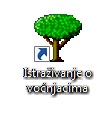 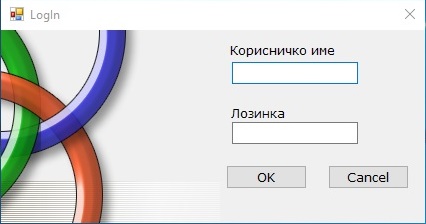 Унети корисничко име и лозинку коју је доделио ЗаводНа следећем панелу, у падајућем менију изабрати статистичку област: „Пољопривреда“, затим истраживање: „ANKVOC – VOCARSTVO“, а потом изабрати опцију: „Унос података“.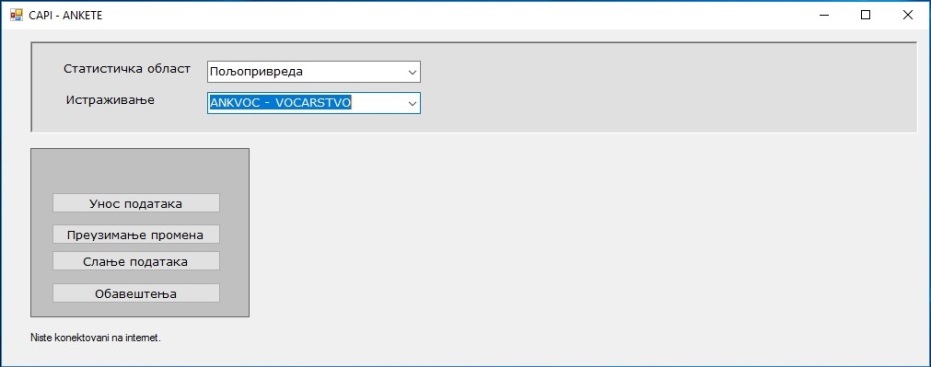 На панелу ће се отворити Списак изабраних пољопривредних газдинстава, која треба да буду анкетирана. Саветодавац – анкетар врши избор пољопривредног газдинства за које попуњава упитник, кликом на поље „Изаберите“ у реду изабраног газдинства: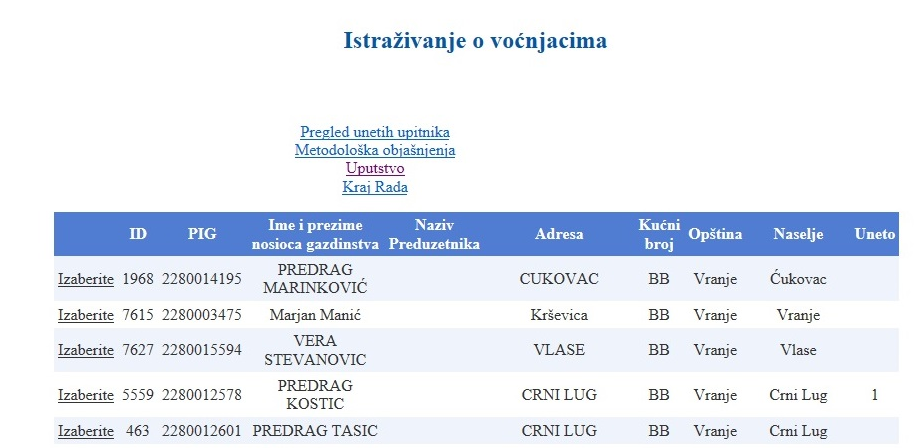 Након тога отвориће се панел на којем се налазе сва поглавља упитника које је потребно попунити. 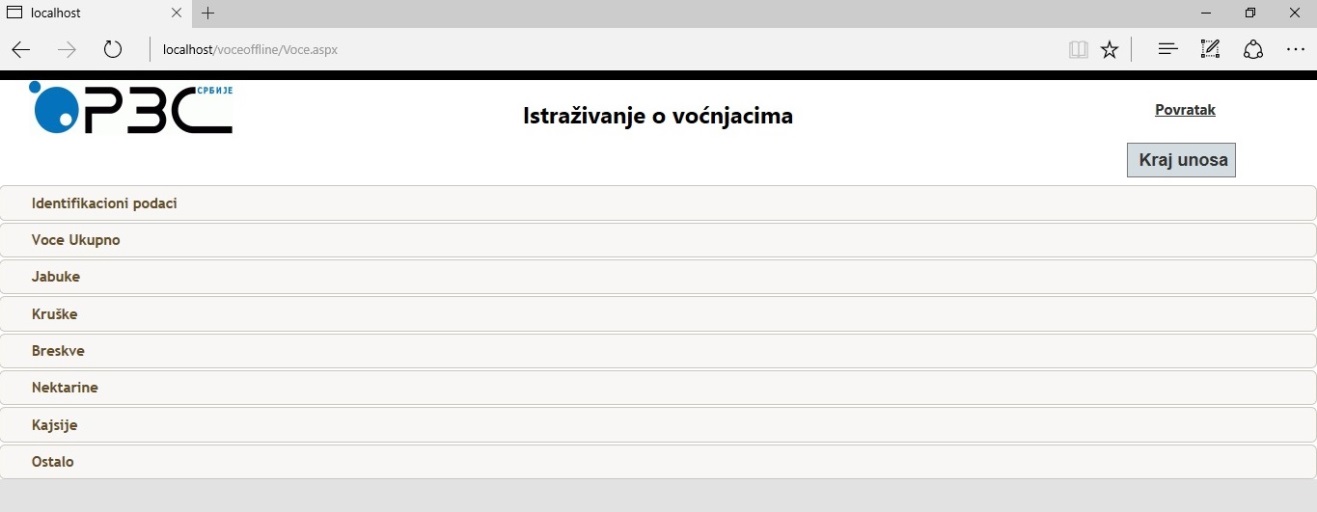 б) Приступ апликацији за попуњавање упитника за пољопривредна газдинства правних лицаДа би пољопривредна газдинства правних лица могла да користе сервис Завода за самостално достављање података преко веб-упитника, потребно је следеће:У интернет претраживач укуцати веб-адресу: http://pod2.stat.gov.rs/unos, приликом чега ће се отворити панел на коме треба изабрати опцију: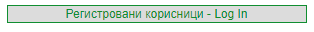 Кликом на „Регистровани корисници“ појавиће се следећи екран:  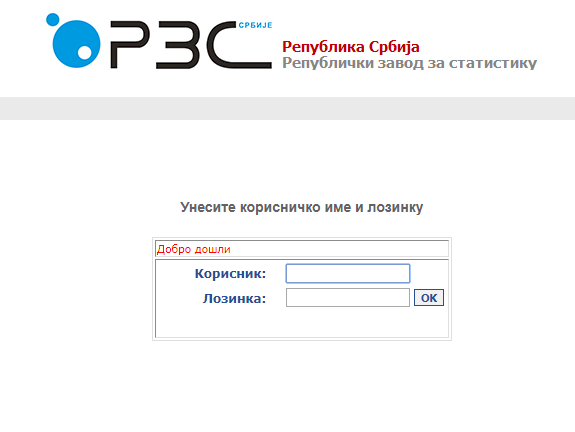 у који треба унети корисничко име и лозинку (биће додељени и достављени путем имејла од стране Завода), а затим кликните на дугме „OK“.Отвориће се панел на коме се кликом бира „Унос статистичког истраживања“.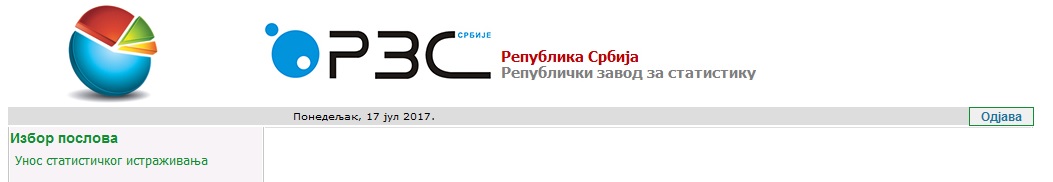 А затим, на следећем панелу избором опције „Изабери“, која се налази испред поља „VOCE“, отвара се Упитник за истраживање о воћњацима.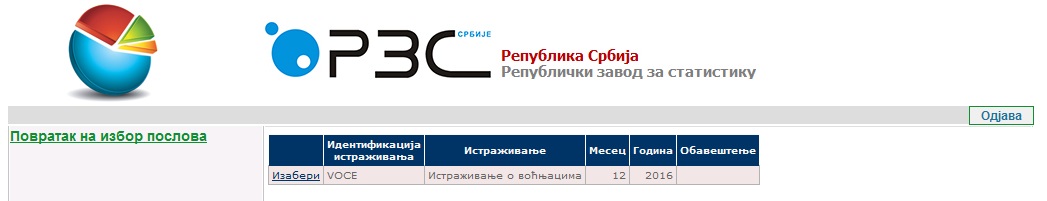 в) Попуњавање Упитника за истраживање о воћњацимаНакон приступања панелу на којем се налазе сва поглавља упитника које је потребно попунити, даљи кораци су исти и за попуњавање података за породична пољопривредна газдинства и за газдинства правних лица. Идентификациони подациПопуњавање података за пољопривредно газдинство потребно је започети од поглавља Идентификациони подаци. С обзиром на то да је саветодавац – анкетар већ у претходном кораку извршио одабир пољопривредног газдинства, отварањем овог поглавља аутоматски ће бити попуњена поља са расположивим подацима о носиоцу пољопривредног газдинства или подаци о предузетнику (у зависности од статуса газдинства), као и адресни подаци. У току разговора са испитаником, саветодавац – анкетар је дужан да изврши проверу тачности идентификационих података и да изврши евентуалне исправке или допуне уколико је потребно.Због провере или уношења тачног матичног броја носиоца породичног пољопривредног газдинства, саветодавац би требало да затражи документ за личну идентификацију носиоца газдинства, односно други документ из кога може да се преузме матични број (здравствена књижица, пасош и сл.).Одзив газдинства. У падајућем менију треба изабрати једну од понуђених опција у зависности од ситуације на терену, која може бити другачија од очекиване, пошто су газдинства подложна променама, као што су нпр. нестанак (гашење) газдинства, пресељење, подела газдинства и сл. Може се очекивати и да известан број газдинстава одбије сарадњу. Уколико саветодавац који врши анкетирање пронађе газдинство са Списка и то газдинство се бави узгојем воћа и не одбија сарадњу, код питања Одзив газдинства треба изабрати – „Газдинство се анкетира“. Ако се газдинство више не бави узгојем воћа, треба изабрати опцију – „Газдинство нема воће“. Уколико су у периоду трајања анкетирања чланови газдинства били одсутни, при чему разлози одсутности могу бити различити (нпр. боравак у иностранству, у гостима и др.), изабрати опцију – „Одсутни чланови газдинства“. Уколико је газдинство угашено – више не постоји, треба изабрати опцију – „Угашено газдинство“. Ако се газдинство преселило у друго насеље неће се анкетирати, па код питања Одзив газдинства, треба изабрати опцију – „Непозната адреса“. Ову опцију треба изабрати и у случају када анкетар не може да пронађе газдинство по адреси са Списка.Ако се газдинство преселило, а налази се у истом насељу, треба га пронаћи и анкетирати. У том случају, приликом попуњавања идентификационих података газдинства, саветодавац уписује нову адресу газдинства (поправља податке који се аутоматски појављују у апликацији).Ако газдинство одбија сарадњу и поред свих настојања и упозорења да свако одбијање давања података или давање нетачних података подразумева прекршајну одговорност, изабрати опцију –  „Газдинство одбило сарадњу“. Уколико газдинство неће бити анкетирано из неког другог (непоменутог) разлога, изабрати опцију – „Остали разлози“.Са сваким газдинством са Списка мора се ступити у контакт и мора бити обележен одговор на питање Одзив газдинства, без обзира на то да ли се газдинство анкетира или постоји било који други разлог непопуњавања упитника.Након извршене провере тачности идентификационих података и извршених евентуалних исправки и допуна, потребно је ове податке сачувати, кликом на дугме „Сачувај“, пре него што саветодавац – анкетар пређе на попуњавање података о засадима воћа на газдинству одабиром воћне врсте.Унос података о воћним врстама1. Воће – укупно – пре попуњавања података о врстама воћа појединачно, потребно је прво попунити податке за „Voće Ukupno“, а затим и одабиром воћних врста: јабуке, крушке, брескве, нектарине, кајсије и остало воће, попунити сва тражена обележја. У оквиру категорије „Остало”, уписују се подаци о површинама за следеће врсте воћа: трешње, вишње, шљиве, малине, дуње, ораси, лешници, бадеми, купине, боровнице, остало. 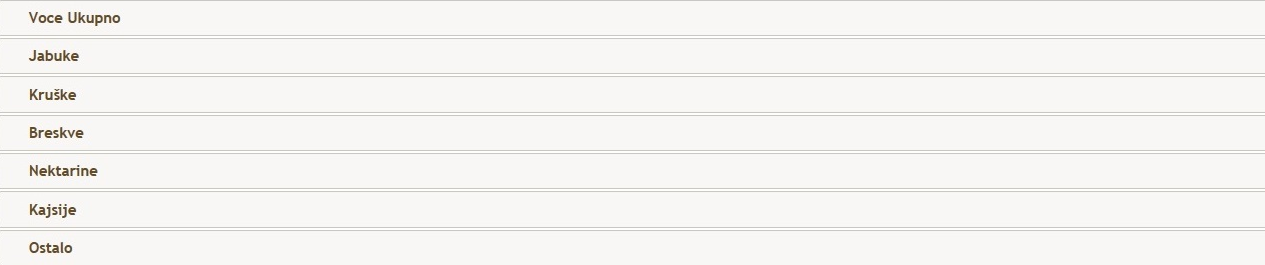 2. Одабиром врсте воћа, на пример, јабуке, испитаник одговара на питање о укупним површинама под засадом јабуке, на газдинству, и од тога колика је површина родних воћњака.Површине се исказују у хектарима и арима. Уколико испитаник користи другу, локалну  јединицу мере, треба је прерачунати. Таблица за прерачунавање локалних јединица мера у хектаре и аре налази се у прилогу (Прилог 2).Родна површина може бити мања или једнака укупној површини под изабраном врстом воћа.Укупна производња се исказује у тонама са две децимале.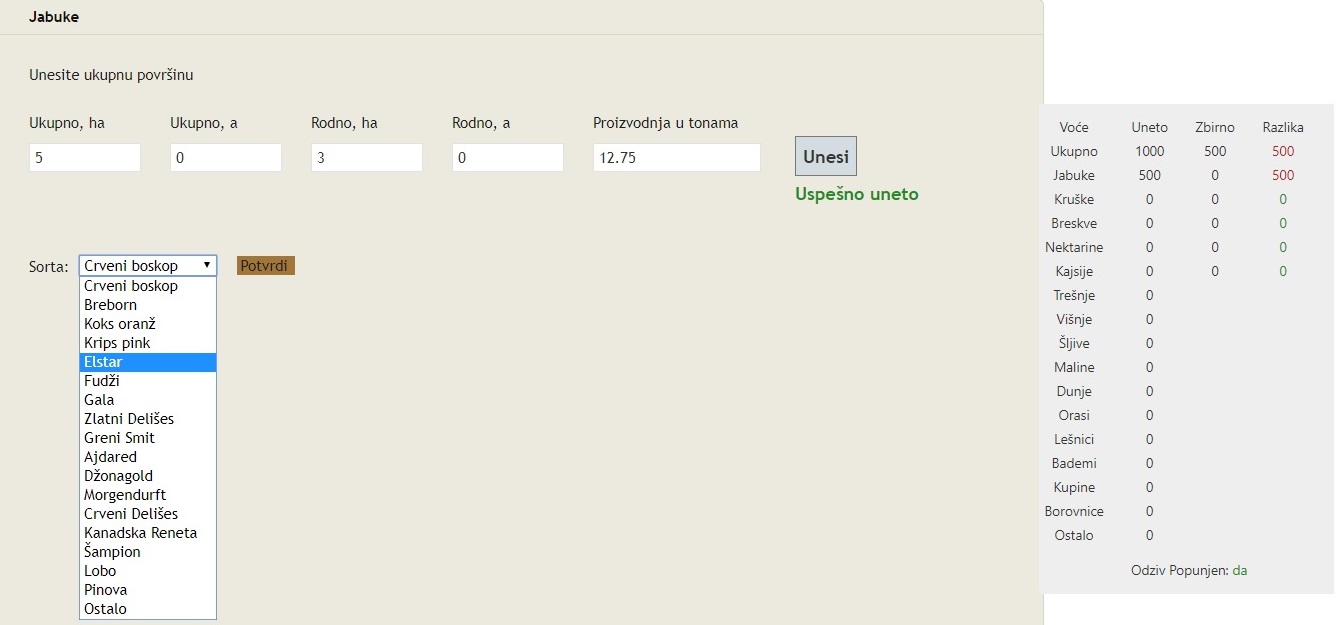 Укупна површина воћњака представља површину плантажних и екстензивних воћњака заједно, на којима су засађена стабла воћа, у овом случају јабука.Површина родних воћњака представља површину са које се добија род, у овом случају јабука. У површину родних воћњака не укључују се површине младих воћних засада, који још увек нису способни да дају род, и површине напуштених воћњака.3. У следећем кораку, укупну површину одабране врсте треба приказати по сортама које су на газдинству заступљене.У падајућем менију треба одабрати сорту за коју се подаци исказују. Затим изабрати (такође у падајућем менију) интервал старости засада, а потом уписати површину на којој се налази засад изабране старости (у хектарима и арима) и број стабала на уписаној површини. Након уноса потребно је податке сачувати како би се прешло на унос следеће старосне категорије, сорте воћа или воћне врсте у зависности од ситуације на газдинству.Уколико газдинство има засаде различите старости исте сорте, за сваку је потребно изабрати одговарајући интервал старости из падајућег менија и уписати површину и број стабала.Старосне групе за врсте воћа су следеће:Јабуке Густина садње биће аутоматски прерачуната на основу податка о површини и броју стабала.4. По завршетку попуњавања података за одабрану сорту, из падајућег менија бира се нова сорта, уколико је има на газдинству, или се прелази на следећу воћну врсту. Саветодавац треба да води рачуна да збирови површина по свим сортама исте врсте воћа морају да одговарају укупној површини под датом врстом воћа уписаној на почетку (што се може лако пратити у прегледу свих унетих површина, у оквиру картице „Укупно“, на крају странице за унос података по сортама).5. За остале врсте воћа које се гаје на газдинству треба изабрати воћну врсту из падајућег менија и уписати укупну површину у хектарима и арима, као и родну површину и укупну производњу.V. ЗАВРШЕТАК РАДАНакон обиласка свих додељених пољопривредних газдинстава са списка и попуњених свих упитника (сваки упитник мора да има попуњен барем део који се односи на одзив газдинства), анкетирање је завршено. По завршеном анкетирању, свака ПССС је у обавези да најкасније до 29. децембра 2017. године раздужи додељену опрему, односно достави је ИПН/ПСВ. ИПН и ПСВ у обавези су да раздужену опрему доставе Заводу најкасније до 30. децембра. 2017. године.ПРИЛОЗИ                                                                                                                Прилог 1Сорте воћа обухваћене истраживањемBreskveNektarineKajsijeПрилог 2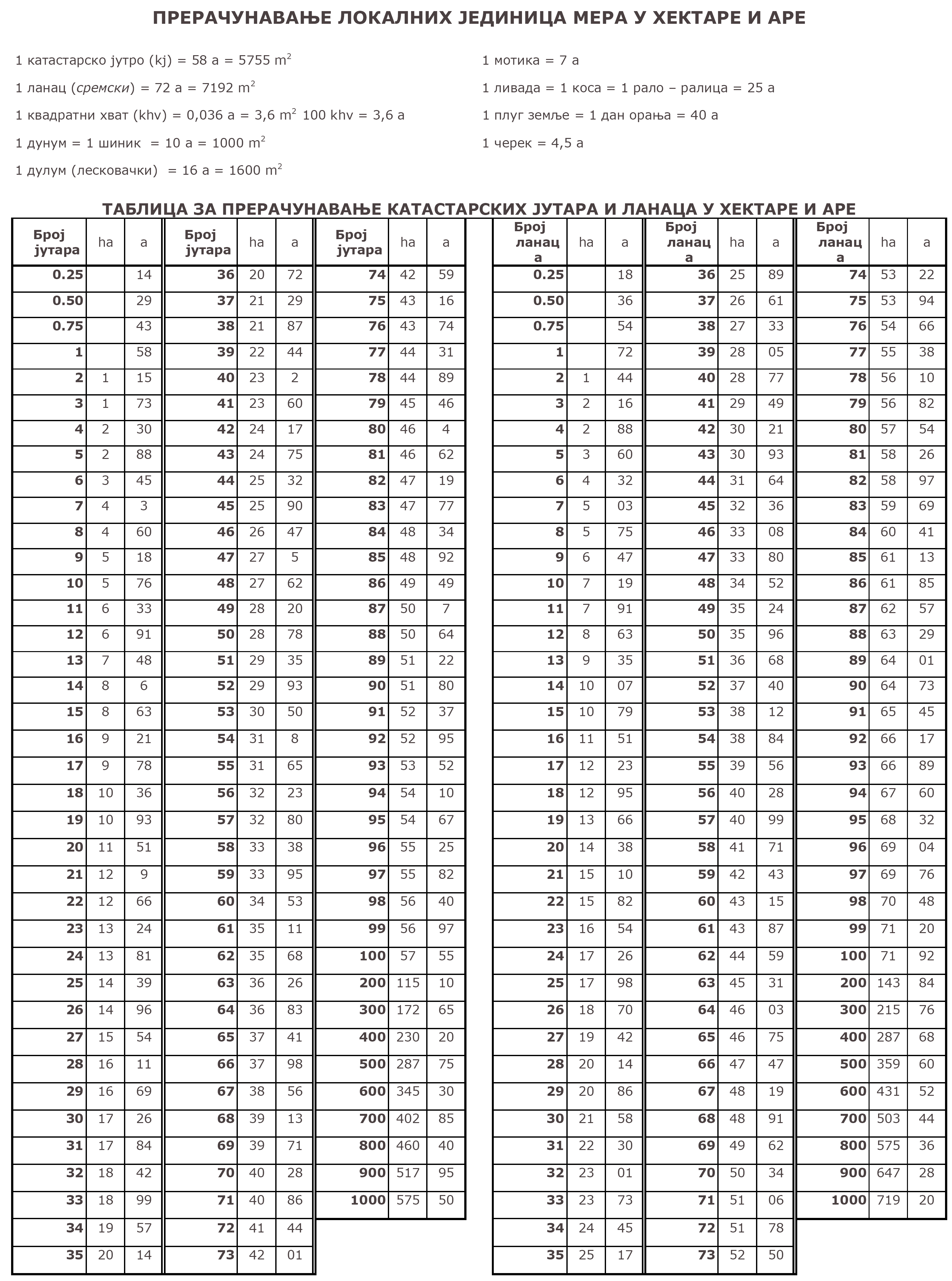 Прилог 3Упитник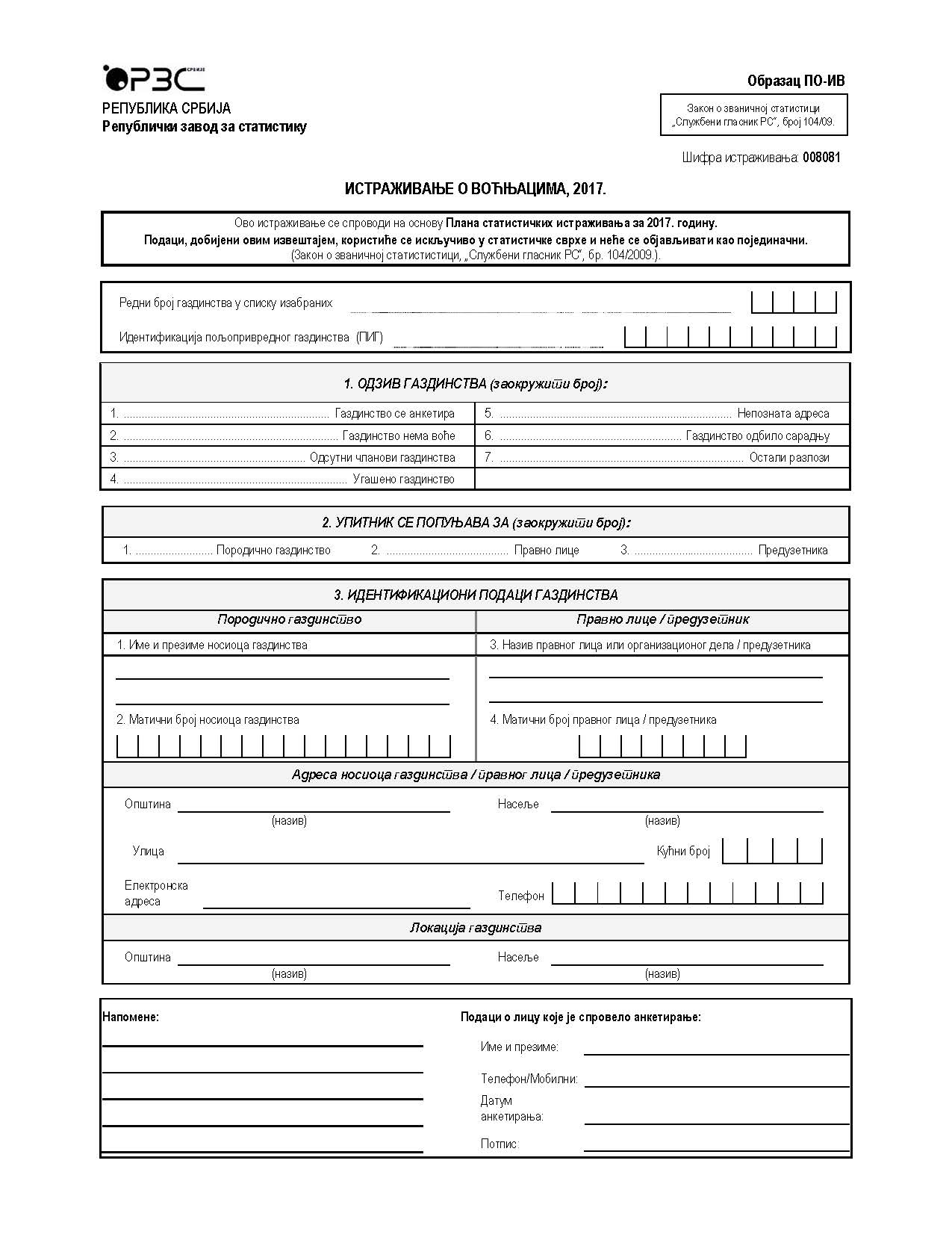 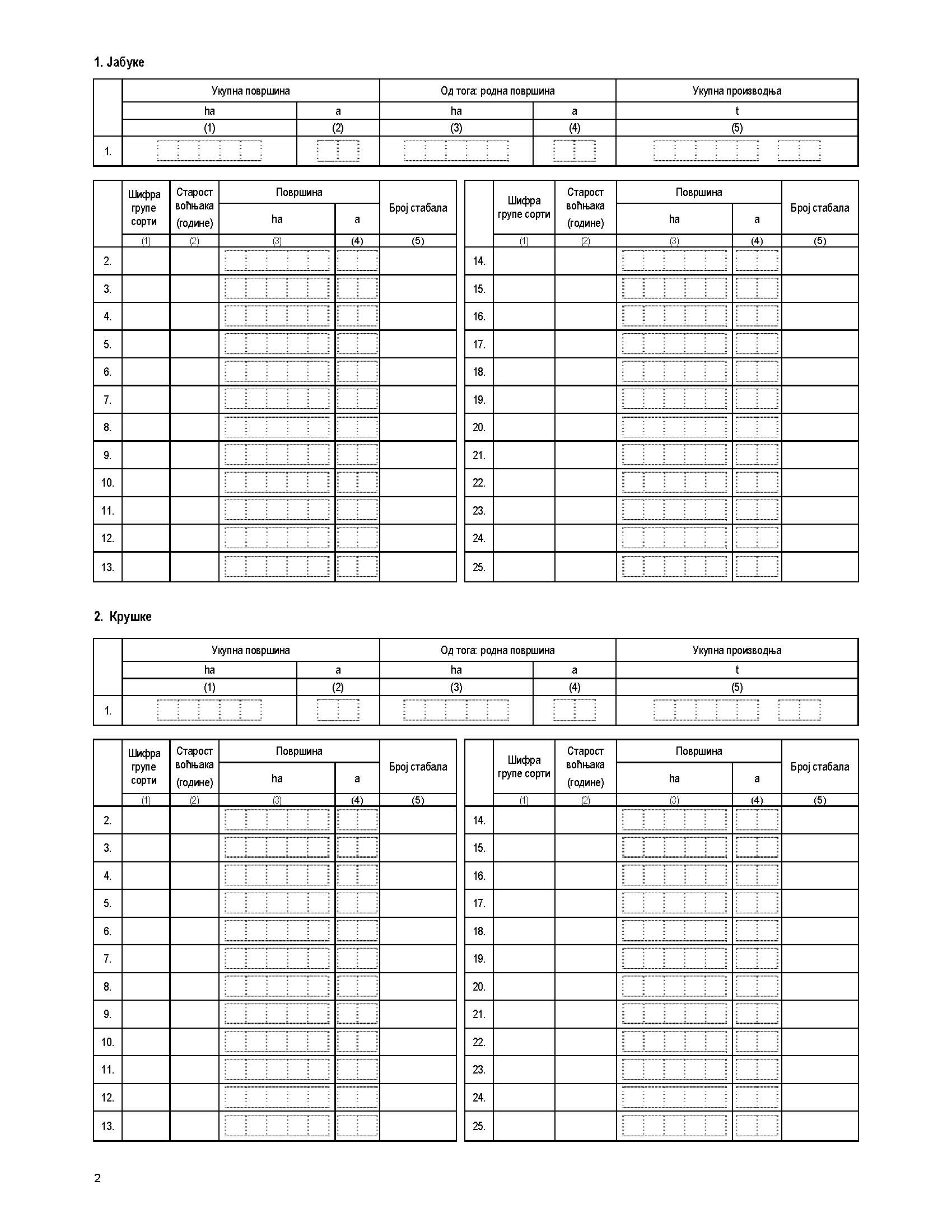 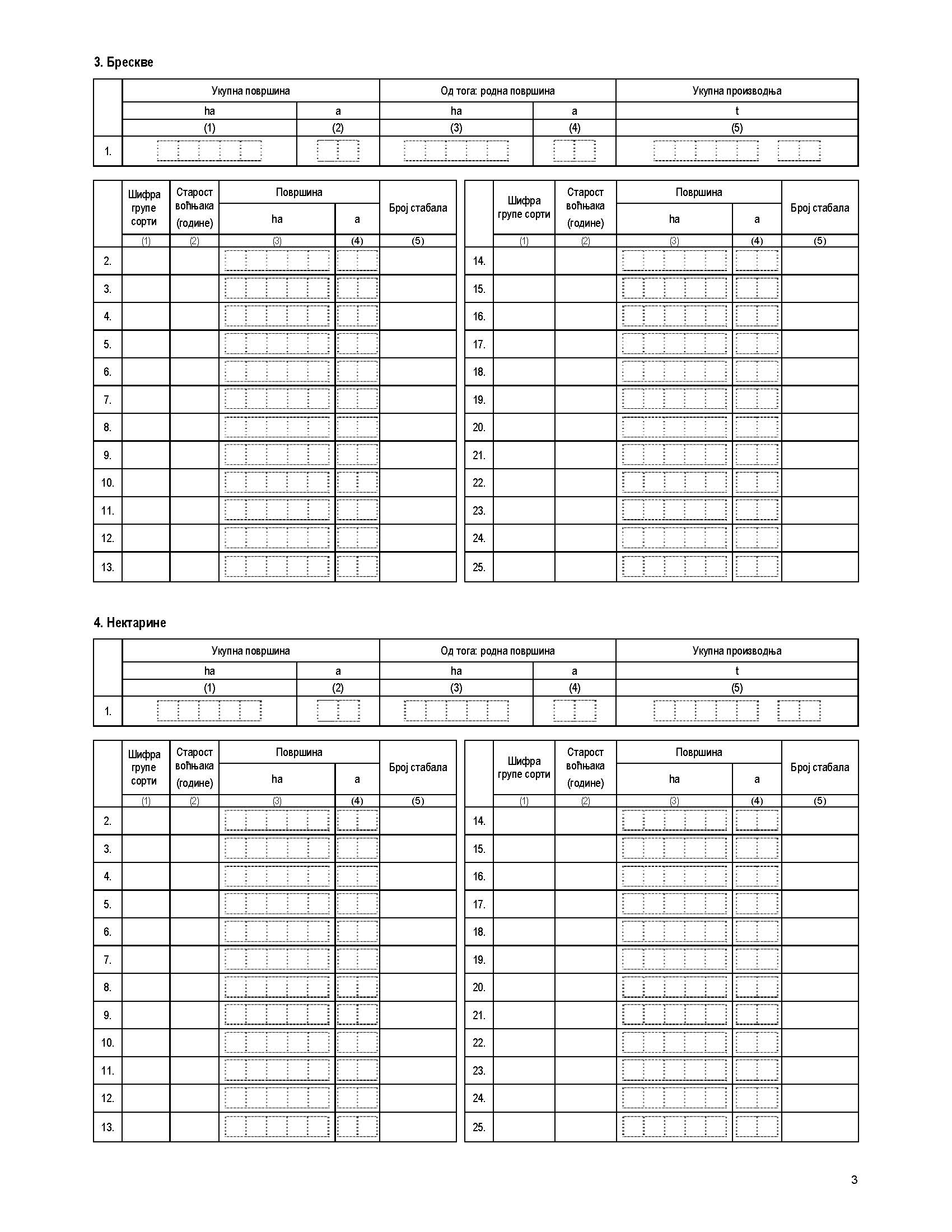 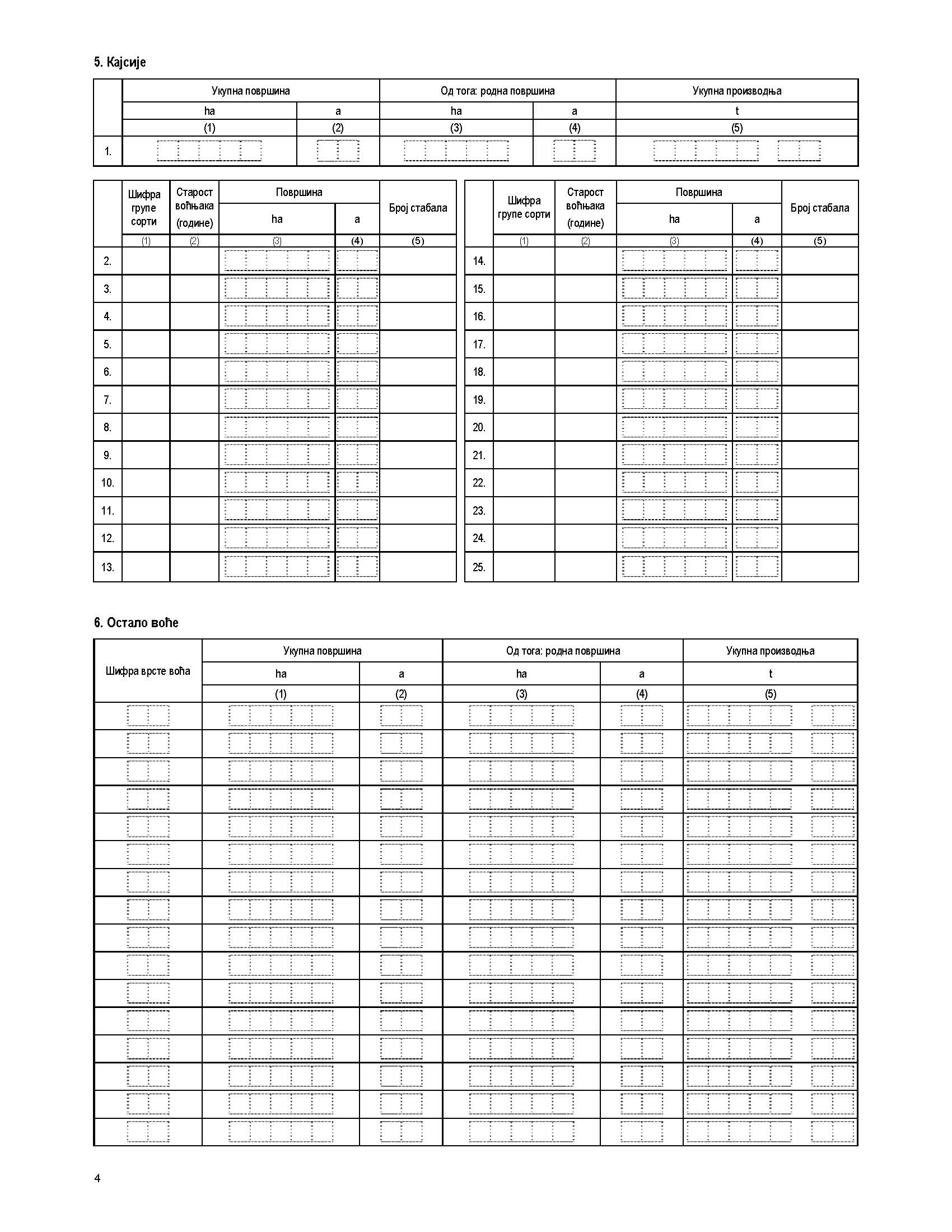 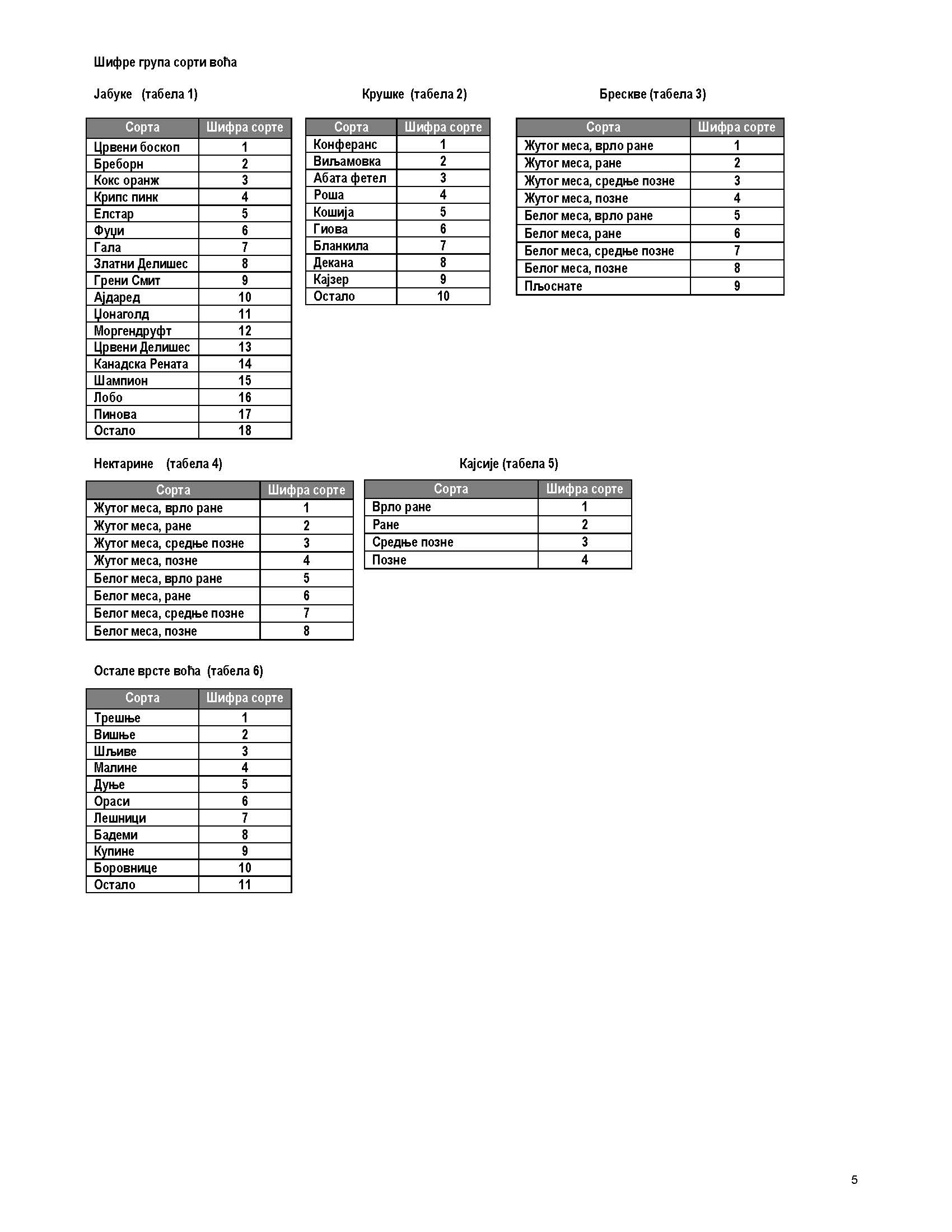 Издаје и штампа:Републички завод за статистику, 11 050 Београд, Милана Ракића 5Телефон: 011 2412-922 (централа)  Телефакс: 011 2411-260  www.stat.gov.rsОдговара: др Миладин Ковачевић, директорР. Б. пољ. газдинстваИдентификација пољопривредног газдинства (ПИГ)Име и презиме носиоца газдинства/ назив предузетникаИме и презиме носиоца газдинства/ назив предузетникаМатични број носиоца газдинстваУлица и кућни бројУлица и кућни бројНасељеОпштина12230000784МИЛОРАДСТОЈКОВИЋВАЛАКОЊЕББВалакоњеБољевац22230000100МИЛЕТАРАНЂЕЛОВИЋВРБОВАЦББВрбовацБољевац32230000106РАДИВОГЕМИЛОСАВЉЕВИЋВРБОВАЦББВрбовацБољевац42230000225ВЛАДАНСТАНКОВИЋВРБОВАЦББВрбовацБољевац52230000238САВКАДАМЊАНОВИЋВРБОВАЦББВрбовацБољевацКрушкеСтаросна група ГодинеИнтервал 10-4Интервал 25-14Интервал 315-24Интервал 4>=25Старосна група ГодинеИнтервал 10-4Интервал 25-14Интервал 315-24Интервал 4>=25Брескве и нектаринеСтаросна група ГодинеИнтервал 10-4Интервал 25-14Интервал 3>=15КајсијеСтаросна група ГодинеИнтервал 10-4Интервал 25-14Интервал 3>=15JabukeJabukeГрупаСортаGrupa Crveni boskopBelle de BoskoopGrupa Crveni boskopGelber BoskoopGrupa Crveni boskopRed BoskoopGrupa Crveni boskopRoter BoskoopGrupa Crveni boskopSchone van Boskoop / Schöner von BoskoopGrupa Crveni boskopSpurkoop®Grupa BrebornAporo®Grupa BrebornBraeburnGrupa BrebornBraeburn (Clone Helena)Grupa BrebornBraeburn Hillwell®Grupa BrebornBraeburn Mariri RedGrupa BrebornEarly Brae®Grupa BrebornEve®Grupa BrebornHidalaGrupa BrebornJoburnGrupa BrebornLochbuie Red BraeburnGrupa BrebornMahana RedGrupa BrebornRosabelGrupa BrebornRoyal BraeburnGrupa BrebornRedfieldGrupa Koks oranžCoxcolumnariaGrupa Koks oranžCoxdwarfGrupa Koks oranžCox La VeraGrupa Koks oranžCox LeyGrupa Koks oranžCox Orangen RenetteGrupa Koks oranžCox QueenGrupa Koks oranžCox RheinlandGrupa Koks oranžCox's orangeGrupa Koks oranžCox`s Orange PippinGrupa Koks oranžHolsteiner CoxGrupa Koks oranžIna CoxGrupa Koks oranžMinicox®Grupa Koks oranžOrange de CoxGrupa Koks oranžReinette Orange de CoxGrupa Koks oranžRusset PippinGrupa Krips pinkCripps PinkGrupa Krips pinkLady in RedGrupa Krips pinkPink Kiss®Grupa Krips pinkPink Lady®Grupa Krips pinkPink Rose®Grupa Krips pinkRosy GlowGrupa ElstarBel-ElGrupa ElstarBougieGrupa ElstarElrosaGrupa ElstarElshofGrupa ElstarElstarGrupa ElstarElstar BoerecampGrupa ElstarElstar ReinhardtGrupa ElstarElstar RoelseGrupa ElstarElstar RubyGrupa ElstarElstar van der GriftGrupa ElstarElstar van der ZalmGrupa ElstarElswoutGrupa ElstarExcellent Star®Grupa ElstarPCPGrupa ElstarRed ElstarGrupa ElstarRoter ElstarGrupa ElstarVan der ZalmGrupa ElstarVan VlietGrupa FudžiBeni Shogun®Grupa FudžiBrakGrupa FudžiFujiGrupa FudžiHeisei FujiGrupa FudžiKiku®8Grupa FudžiYatakaGrupa GalaAnnagloGrupa GalaBaigentGrupa GalaGala Brookfield®Grupa GalaGala Must®Grupa GalaGalaGrupa GalaGalaxyGrupa GalaImperial GalaGrupa GalaMondial Gala (Mitchgla)Grupa GalaObrogalaGrupa GalaRegal GalaGrupa GalaRoyal Gala®Grupa GalaRegal PrinceGrupa GalaGala Schnitzer / Schniga®Grupa GalaTenroyGrupa Zlatni delisesDa Rosa®Grupa Zlatni delisesGelber KöstlicherGrupa Zlatni delisesGolden DeliciousGrupa Zlatni delisesGolden LuvaGrupa Zlatni delisesGolden NeuGrupa Zlatni delisesGolden ParsiGrupa Zlatni delisesGolden ReindersGrupa Zlatni delisesGolden Delicious Golden SmootheeGrupa Zlatni delisesGolden Spur / GoldspurGrupa Greni SmitGranny SmithGrupa AjdaredIdaredGrupa AjdaredRed IdaredGrupa DžonagoldGrupa DžonagoldBoerekampGrupa DžonagoldGrupa DžonagoldCrowngoldGrupa DžonagoldGrupa DžonagoldExcel®Grupa DžonagoldGrupa DžonagoldEarly Queen®Grupa DžonagoldGrupa DžonagoldHighwoodGrupa DžonagoldGrupa DžonagoldJomarGrupa DžonagoldGrupa DžonagoldJonabelGrupa DžonagoldGrupa DžonagoldJonacapGrupa DžonagoldGrupa Džonagold(Early) Jonagold (2000)Grupa DžonagoldGrupa DžonagoldJonagold BoerekampGrupa DžonagoldGrupa DžonagoldJonagold LeyGrupa DžonagoldGrupa DžonagoldJonagored (Supra)Grupa DžonagoldGrupa DžonagoldJonaprinceGrupa DžonagoldGrupa DžonagoldJonica®Grupa DžonagoldGrupa DžonagoldKing JonagoldGrupa DžonagoldGrupa DžonagoldMarnica®Grupa DžonagoldGrupa DžonagoldMilenga®Grupa DžonagoldGrupa DžonagoldRed JonaprinceGrupa DžonagoldGrupa DžonagoldRed Prince®Grupa DžonagoldGrupa DžonagoldRubinstarGrupa DžonagoldGrupa DžonagoldSchneicaGrupa DžonagoldGrupa DžonagoldWilmutaGrupa LoboLoboGrupa MorgendurftImperatoreGrupa MorgendurftMorgenduftGrupa MorgendurftRome BeautyGrupa PinovaChanteloup®Grupa PinovaCorail®Grupa PinovaDaligrisGrupa PinovaDalinipGrupa PinovaDalirailGrupa PinovaEvelina®Grupa PinovaPinataGrupa PinovaPinovaGrupa PinovaRoho 3615Grupa PinovaSonataCrveni DelisesCameo®Crveni DelisesCampbell SpurCrveni DelisesCamspurCrveni DelisesCarouselCrveni DelisesRed Delicious CaudleCrveni DelisesRed Chief®Crveni DelisesRed DeliciousCrveni DelisesRed KingCrveni DelisesRedkanCrveni DelisesRoyal RedCrveni DelisesStarking DeliciousCrveni DelisesStarkrimsonCrveni DelisesTop Red DeliciousGrupa Kanadska RenetaGrupa Kanadska RenetaApolloGrupa Kanadska RenetaGrupa Kanadska RenetaBerlepschGrupa Kanadska RenetaGrupa Kanadska RenetaBlenheim OrangeGrupa Kanadska RenetaGrupa Kanadska RenetaFreiherr von BerlepschGrupa Kanadska RenetaGrupa Kanadska RenetaGeheemraat Dr. Oldenburg / Geheimrat Dr. OldenburgGrupa Kanadska RenetaGrupa Kanadska RenetaGoldparmäneGrupa Kanadska RenetaGrupa Kanadska RenetaGoldrenetteGrupa Kanadska RenetaGrupa Kanadska RenetaKing of the PippinGrupa Kanadska RenetaGrupa Kanadska RenetaLuxemburg ReinetteGrupa Kanadska RenetaGrupa Kanadska RenetaMinister von HammersteinGrupa Kanadska RenetaGrupa Kanadska RenetaOther ReinettesGrupa Kanadska RenetaGrupa Kanadska RenetaReine des ReinettesGrupa Kanadska RenetaGrupa Kanadska RenetaReine des Reinettes Rouge diploidGrupa Kanadska RenetaGrupa Kanadska RenetaReine des Reinettes/GoldparmäneGrupa Kanadska RenetaGrupa Kanadska RenetaReinette à Longue Queue diploidGrupa Kanadska RenetaGrupa Kanadska RenetaReinette AlbemarleGrupa ŠampionReinette Ananas / AnnanasrenetteGrupa ŠampionReinette Baumann / Baumanns RenetteGrupa ŠampionReinette BergamotteGrupa ŠampionReinette ClochardGrupa ŠampionReinette CourthayGrupa ŠampionReinette d'AmériqueGrupa ŠampionReinette d'ArmoriqueGrupa ŠampionReinette de BretagneGrupa ŠampionReinette de BriveGrupa ŠampionReinette de ChampagneGrupa ŠampionReinette de ChênéeGrupa ŠampionReinette de FlandreGrupa ŠampionReinette de FranceGrupa ŠampionReinette de Landsberg / Landsberger RenetteGrupa ŠampionReinette de l'HopitalGrupa ŠampionReinette de LuxembourgGrupa ŠampionReinette de SavoieGrupa ŠampionReinette de ServinGrupa ŠampionReinette de TournaiGrupa ŠampionReinette DoréeGrupa ŠampionReinetteGrupa ŠampionReinette d'OrléansGrupa ŠampionReinette du CanadaGrupa ŠampionReinette du MansGrupa ŠampionReinette DuquesneGrupa ŠampionReinette étoiléeGrupa ŠampionReinette FrancheGrupa ŠampionReinette grise de LorientGrupa ŠampionReinette HernautGrupa ŠampionReinette jaune sucréeGrupa ŠampionReinette NewtownGrupa ŠampionReinette OldenburgGrupa ŠampionReinette PardaGrupa ŠampionReinette Sanguine du RhinGrupa ŠampionWinter-GoldparmäneGrupa ŠampionChampionGrupa ŠampionOstale sorte jabukaSampionGrupa ŠampionOstale sorte jabukaShampionGrupa ŠampionOstale sorte jabukaShampion ArnoGrupa ŠampionOstale sorte jabukaShampion RedGrupa ŠampionOstale sorte jabukaShampion RenoGrupa ŠampionOstale sorte jabukaSzampionGrupa ŠampionOstale sorte jabukaAbbondanzaOstale sorte jabukaOstale sorte jabukaOstale sorte jabukaOstale sorte jabukaAkaneOstale sorte jabukaOstale sorte jabukaOstale sorte jabukaOstale sorte jabukaAldasOstale sorte jabukaOstale sorte jabukaOstale sorte jabukaOstale sorte jabukaAlkmene / AlkmineOstale sorte jabukaOstale sorte jabukaOstale sorte jabukaOstale sorte jabukaAltländer GlockenapfelOstale sorte jabukaOstale sorte jabukaOstale sorte jabukaOstale sorte jabukaAmbassy®Ostale sorte jabukaOstale sorte jabukaOstale sorte jabukaOstale sorte jabukaAnnurcaOstale sorte jabukaOstale sorte jabukaOstale sorte jabukaOstale sorte jabukaApache®Ostale sorte jabukaOstale sorte jabukaOstale sorte jabukaOstale sorte jabukaArianeOstale sorte jabukaOstale sorte jabukaOstale sorte jabukaOstale sorte jabukaArkcharmOstale sorte jabukaOstale sorte jabukaOstale sorte jabukaOstale sorte jabukaArletOstale sorte jabukaOstale sorte jabukaOstale sorte jabukaOstale sorte jabukaAromaOstale sorte jabukaOstale sorte jabukaOstale sorte jabukaOstale sorte jabukaAuksisOstale sorte jabukaOstale sorte jabukaOstale sorte jabukaOstale sorte jabukaAuraliaOstale sorte jabukaOstale sorte jabukaOstale sorte jabukaOstale sorte jabukaBellidaOstale sorte jabukaOstale sorte jabukaOstale sorte jabukaOstale sorte jabukaBruggers FestivaleOstale sorte jabukaOstale sorte jabukaOstale sorte jabukaOstale sorte jabukaCamela®Ostale sorte jabukaOstale sorte jabukaOstale sorte jabukaOstale sorte jabukaCardinalOstale sorte jabukaOstale sorte jabukaOstale sorte jabukaOstale sorte jabukaCardinal von GalenOstale sorte jabukaOstale sorte jabukaOstale sorte jabukaOstale sorte jabukaCarola / CaroleOstale sorte jabukaOstale sorte jabukaOstale sorte jabukaOstale sorte jabukaCasa Nova de AlcobacaOstale sorte jabukaOstale sorte jabukaOstale sorte jabukaOstale sorte jabukaCeleste®Ostale sorte jabukaOstale sorte jabukaOstale sorte jabukaOstale sorte jabukaCIVG 198Ostale sorte jabukaOstale sorte jabukaOstale sorte jabukaOstale sorte jabukaCivniOstale sorte jabukaOstale sorte jabukaOstale sorte jabukaOstale sorte jabukaOther dessert apples n.e.c.Ostale sorte jabukaOstale sorte jabukaOstale sorte jabukaOstale sorte jabukaCortlandOstale sorte jabukaOstale sorte jabukaOstale sorte jabukaOstale sorte jabukaCrispinOstale sorte jabukaOstale sorte jabukaOstale sorte jabukaOstale sorte jabukaDaliliOstale sorte jabukaOstale sorte jabukaOstale sorte jabukaOstale sorte jabukaDelbarestivale®Ostale sorte jabukaOstale sorte jabukaOstale sorte jabukaOstale sorte jabukaDelblushOstale sorte jabukaOstale sorte jabukaOstale sorte jabukaOstale sorte jabukaDelcorf (Diana)Ostale sorte jabukaOstale sorte jabukaOstale sorte jabukaOstale sorte jabukaDelicious PilafaOstale sorte jabukaOstale sorte jabukaOstale sorte jabukaOstale sorte jabukaDelroOstale sorte jabukaOstale sorte jabukaOstale sorte jabukaOstale sorte jabukaDiels SommerkönigOstale sorte jabukaOstale sorte jabukaOstale sorte jabukaOstale sorte jabukaDiscoveryOstale sorte jabukaOstale sorte jabukaOstale sorte jabukaOstale sorte jabukaEarly GoldOstale sorte jabukaOstale sorte jabukaOstale sorte jabukaOstale sorte jabukaEarly WindsorOstale sorte jabukaOstale sorte jabukaOstale sorte jabukaOstale sorte jabukaEgremont RussetOstale sorte jabukaOstale sorte jabukaOstale sorte jabukaOstale sorte jabukaElton BeautyOstale sorte jabukaOstale sorte jabukaOstale sorte jabukaOstale sorte jabukaEmpireOstale sorte jabukaOstale sorte jabukaOstale sorte jabukaOstale sorte jabukaEversdijk®Ostale sorte jabukaOstale sorte jabukaOstale sorte jabukaOstale sorte jabukaFiestaOstale sorte jabukaOstale sorte jabukaOstale sorte jabukaOstale sorte jabukaFyrikiOstale sorte jabukaOstale sorte jabukaOstale sorte jabukaOstale sorte jabukaGlockenapfelOstale sorte jabukaOstale sorte jabukaOstale sorte jabukaOstale sorte jabukaGlosterOstale sorte jabukaOstale sorte jabukaOstale sorte jabukaOstale sorte jabukaGravenstein(er)/GrastenOstale sorte jabukaOstale sorte jabukaOstale sorte jabukaOstale sorte jabukaHavelgoldOstale sorte jabukaOstale sorte jabukaOstale sorte jabukaOstale sorte jabukaHoed OrangeOstale sorte jabukaOstale sorte jabukaOstale sorte jabukaOstale sorte jabukaIngrid MarieOstale sorte jabukaOstale sorte jabukaOstale sorte jabukaOstale sorte jabukaIsbranicaOstale sorte jabukaOstale sorte jabukaOstale sorte jabukaOstale sorte jabukaJames GrieveOstale sorte jabukaOstale sorte jabukaOstale sorte jabukaOstale sorte jabukaJersey MacOstale sorte jabukaOstale sorte jabukaOstale sorte jabukaOstale sorte jabukaJesterOstale sorte jabukaOstale sorte jabukaOstale sorte jabukaOstale sorte jabukaJonathan (Watson)Ostale sorte jabukaOstale sorte jabukaOstale sorte jabukaOstale sorte jabukaJumbaOstale sorte jabukaOstale sorte jabukaOstale sorte jabukaOstale sorte jabukaKalcoOstale sorte jabukaOstale sorte jabukaOstale sorte jabukaOstale sorte jabukaKanzi®Ostale sorte jabukaOstale sorte jabukaOstale sorte jabukaOstale sorte jabukaKatyOstale sorte jabukaOstale sorte jabukaOstale sorte jabukaOstale sorte jabukaKronprinz RudolfOstale sorte jabukaOstale sorte jabukaOstale sorte jabukaOstale sorte jabukaLes Naturianes®Ostale sorte jabukaOstale sorte jabukaOstale sorte jabukaOstale sorte jabukaLigolOstale sorte jabukaOstale sorte jabukaOstale sorte jabukaOstale sorte jabukaLimoncellaOstale sorte jabukaOstale sorte jabukaOstale sorte jabukaOstale sorte jabukaLord LambourneOstale sorte jabukaOstale sorte jabukaOstale sorte jabukaOstale sorte jabukaLuxembourg TriumphOstale sorte jabukaOstale sorte jabukaOstale sorte jabukaOstale sorte jabukaMcIntoshOstale sorte jabukaOstale sorte jabukaOstale sorte jabukaOstale sorte jabukaMelodieOstale sorte jabukaOstale sorte jabukaOstale sorte jabukaOstale sorte jabukaMelroseOstale sorte jabukaOstale sorte jabukaOstale sorte jabukaOstale sorte jabukaModiOstale sorte jabukaOstale sorte jabukaOstale sorte jabukaOstale sorte jabukaMonidelOstale sorte jabukaOstale sorte jabukaOstale sorte jabukaOstale sorte jabukaMutzuOstale sorte jabukaOstale sorte jabukaOstale sorte jabukaOstale sorte jabukaOther dessert apples n.e.c.Ostale sorte jabukaOstale sorte jabukaOstale sorte jabukaOstale sorte jabukaNew Esopus SpitzenbergOstale sorte jabukaOstale sorte jabukaOstale sorte jabukaOstale sorte jabukaNicoterOstale sorte jabukaOstale sorte jabukaOstale sorte jabukaOstale sorte jabukaOntarioOstale sorte jabukaOstale sorte jabukaOstale sorte jabukaOstale sorte jabukaOrlovskoje PolosatojeOstale sorte jabukaOstale sorte jabukaOstale sorte jabukaOstale sorte jabukaPigeonOstale sorte jabukaOstale sorte jabukaOstale sorte jabukaOstale sorte jabukaPirellaOstale sorte jabukaOstale sorte jabukaOstale sorte jabukaOstale sorte jabukaPirjaOstale sorte jabukaOstale sorte jabukaOstale sorte jabukaOstale sorte jabukaPirol®Ostale sorte jabukaOstale sorte jabukaOstale sorte jabukaOstale sorte jabukaPirosOstale sorte jabukaOstale sorte jabukaOstale sorte jabukaOstale sorte jabukaPrimaOstale sorte jabukaOstale sorte jabukaOstale sorte jabukaOstale sorte jabukaPrimrougeOstale sorte jabukaOstale sorte jabukaOstale sorte jabukaOstale sorte jabukaRafzubexOstale sorte jabukaOstale sorte jabukaOstale sorte jabukaOstale sorte jabukaRafzubinOstale sorte jabukaOstale sorte jabukaOstale sorte jabukaOstale sorte jabukaRajkaOstale sorte jabukaOstale sorte jabukaOstale sorte jabukaOstale sorte jabukaRambour d’hiverOstale sorte jabukaOstale sorte jabukaOstale sorte jabukaOstale sorte jabukaReandaOstale sorte jabukaOstale sorte jabukaOstale sorte jabukaOstale sorte jabukaRed DelcorfOstale sorte jabukaOstale sorte jabukaOstale sorte jabukaOstale sorte jabukaRed TopazOstale sorte jabukaOstale sorte jabukaOstale sorte jabukaOstale sorte jabukaRegineOstale sorte jabukaOstale sorte jabukaOstale sorte jabukaOstale sorte jabukaReglindisOstale sorte jabukaOstale sorte jabukaOstale sorte jabukaOstale sorte jabukaRekaOstale sorte jabukaOstale sorte jabukaOstale sorte jabukaOstale sorte jabukaReleikaOstale sorte jabukaOstale sorte jabukaOstale sorte jabukaOstale sorte jabukaResiOstale sorte jabukaOstale sorte jabukaOstale sorte jabukaOstale sorte jabukaRetinaOstale sorte jabukaOstale sorte jabukaOstale sorte jabukaOstale sorte jabukaRubens®Ostale sorte jabukaOstale sorte jabukaOstale sorte jabukaOstale sorte jabukaRubinOstale sorte jabukaOstale sorte jabukaOstale sorte jabukaOstale sorte jabukaRubinette (Rosso)Ostale sorte jabukaOstale sorte jabukaOstale sorte jabukaOstale sorte jabukaRubinolaOstale sorte jabukaOstale sorte jabukaOstale sorte jabukaOstale sorte jabukaSchweizer GlockenapfelOstale sorte jabukaOstale sorte jabukaOstale sorte jabukaOstale sorte jabukaSchweizer OrangenapfelOstale sorte jabukaOstale sorte jabukaOstale sorte jabukaOstale sorte jabukaSinap OrlovskijOstale sorte jabukaOstale sorte jabukaOstale sorte jabukaOstale sorte jabukaSpartanOstale sorte jabukaOstale sorte jabukaOstale sorte jabukaOstale sorte jabukaSpur LinusOstale sorte jabukaOstale sorte jabukaOstale sorte jabukaOstale sorte jabukaStarisOstale sorte jabukaOstale sorte jabukaOstale sorte jabukaOstale sorte jabukaStaymanOstale sorte jabukaOstale sorte jabukaOstale sorte jabukaOstale sorte jabukaStrömlingOstale sorte jabukaOstale sorte jabukaOstale sorte jabukaOstale sorte jabukaSummerredOstale sorte jabukaOstale sorte jabukaOstale sorte jabukaOstale sorte jabukaSunriseOstale sorte jabukaOstale sorte jabukaOstale sorte jabukaOstale sorte jabukaSwiss Gourmet®Ostale sorte jabukaOstale sorte jabukaOstale sorte jabukaOstale sorte jabukaTentation®Ostale sorte jabukaOstale sorte jabukaOstale sorte jabukaOstale sorte jabukaThurston AugustOstale sorte jabukaOstale sorte jabukaOstale sorte jabukaOstale sorte jabukaTopazOstale sorte jabukaOstale sorte jabukaOstale sorte jabukaOstale sorte jabukaTumangaOstale sorte jabukaOstale sorte jabukaOstale sorte jabukaOstale sorte jabukaVerde DoncellaOstale sorte jabukaOstale sorte jabukaOstale sorte jabukaOstale sorte jabukaVista BellaOstale sorte jabukaOstale sorte jabukaOstale sorte jabukaOstale sorte jabukaOther dessert apples n.e.c.Ostale sorte jabukaOstale sorte jabukaOstale sorte jabukaOstale sorte jabukaWinter-RambourOstale sorte jabukaOstale sorte jabukaOstale sorte jabukaOstale sorte jabukaWonikOstale sorte jabukaOstale sorte jabukaOstale sorte jabukaOstale sorte jabukaWorcester PearmainOstale sorte jabukaOstale sorte jabukaOstale sorte jabukaOstale sorte jabukaOstale sorte jabukaOstale sorte jabukaOstale sorte jabukaOstale sorte jabukaOstale sorte jabukaOstale sorte jabukaOstale sorte jabukaOstale sorte jabukaKruškeГрупаСортаGrupa Abata fetelAbate FatelGrupa Abata fetelAbate FetelGrupa Abata fetelAbbe FetelGrupa BlankilaBlanca de AranjuezGrupa BlankilaBlanquilla (de Aranjuez)Grupa BlankilaSpadona d'EstateGrupa KonferansConférenceGrupa KonferansConference VereeckenGrupa KonferansConferenciaGrupa KonferansTiger PearGrupa KošijaCosciaGrupa KošijaErcoliniGrupa KošijaErcollinGrupa DekanaAngelysGrupa DekanaDecana ComicioGrupa DekanaDecana del ComizioGrupa DekanaDecana d'InvernoGrupa DekanaDoyenné d’HiverGrupa DekanaDoyenné du ComiceGrupa DekanaRode Doyenne van DoornGrupa DekanaSweet Sensation®Grupa DekanaVereinsdechantsbirneGrupa GiovaDr. Jules GuyotGrupa GiovaJules GuyotGrupa GiovaLimoneraGrupa Kajzer(Beurre) BoscGrupa KajzerBosc’s FlaschenbirneGrupa KajzerKaiser AlexanderGrupa KajzerKaiserkroneGrupa KajzerKongreßbirneGrupa RošaRochaGrupa ViljamovkaGrupa ViljamovkaAutumn BartlettGrupa ViljamovkaGrupa ViljamovkaBartlettGrupa ViljamovkaGrupa ViljamovkaHighlandGrupa ViljamovkaGrupa ViljamovkaM. Red BarletGrupa ViljamovkaGrupa ViljamovkaMax Red (Bartlett)Grupa ViljamovkaGrupa ViljamovkaPackham(s)Grupa ViljamovkaGrupa ViljamovkaPackam's TriumphGrupa ViljamovkaGrupa ViljamovkaRed BartlettGrupa ViljamovkaGrupa ViljamovkaWilliams (Christ)Grupa ViljamovkaGrupa ViljamovkaWilliams’ Bon ChrétienGrupa ViljamovkaGrupa ViljamovkaWilliams ChristbirneGrupa ViljamovkaGrupa ViljamovkaWilliam's rougeOstale sorte kruškeOstale sorte kruškeAlexander LucasOstale sorte kruškeOstale sorte kruškeAlexandra LucasOstale sorte kruškeOstale sorte kruškeAlexandrine DouillardOstale sorte kruškeOstale sorte kruškeAlkaOstale sorte kruškeOstale sorte kruškeAlsaOstale sorte kruškeOstale sorte kruškeAmber Grace ®Ostale sorte kruškeOstale sorte kruškeBambinellaOstale sorte kruškeOstale sorte kruškeBeurre Alexandre LucasOstale sorte kruškeOstale sorte kruškeBeurré DielOstale sorte kruškeOstale sorte kruškeBeurre GiffardOstale sorte kruškeOstale sorte kruškeBeurré HardyOstale sorte kruškeOstale sorte kruškeBohemicaOstale sorte kruškeOstale sorte kruškeBürgermeisterbirneOstale sorte kruškeOstale sorte kruškeButirra d'EstateOstale sorte kruškeOstale sorte kruškeButirra Precoce MorettiniOstale sorte kruškeOstale sorte kruškeCascade ®Ostale sorte kruškeOstale sorte kruškeCastellOstale sorte kruškeOstale sorte kruškeCharneuOstale sorte kruškeOstale sorte kruškeClapp's FavouriteOstale sorte kruškeOstale sorte kruškeClapps LieblingOstale sorte kruškeOstale sorte kruškeClara FrijsOstale sorte kruškeOstale sorte kruškeComtesse de ParisOstale sorte kruškeOstale sorte kruškeConcordeOstale sorte kruškeOstale sorte kruškeCondoOstale sorte kruškeOstale sorte kruškeCuréOstale sorte kruškeOstale sorte kruškeDazzling Gold ® (Pear)Ostale sorte kruškeOstale sorte kruškeDevoeOstale sorte kruškeOstale sorte kruškeDicolorOstale sorte kruškeOstale sorte kruškeDouble PhilippeOstale sorte kruškeOstale sorte kruškeDurondeauOstale sorte kruškeOstale sorte kruškeElliotOstale sorte kruškeOstale sorte kruškeEpine du MasOstale sorte kruškeOstale sorte kruškeErikaOstale sorte kruškeOstale sorte kruškeEtruscaOstale sorte kruškeOstale sorte kruškeFlemish BeautyOstale sorte kruškeOstale sorte kruškeFlor de inviernoOstale sorte kruškeOstale sorte kruškeFondante de BoisOstale sorte kruškeOstale sorte kruškeFondante de CharneuOstale sorte kruškeOstale sorte kruškeFrench Butter PearOstale sorte kruškeOstale sorte kruškeGellert's ButterbirneOstale sorte kruškeOstale sorte kruškeGénéral LeclercOstale sorte kruškeOstale sorte kruškeGentile BiancaOstale sorte kruškeOstale sorte kruškeGiffard’s ButterbirneOstale sorte kruškeOstale sorte kruškeGlou MorceauOstale sorte kruškeOstale sorte kruškeGold SensationOstale sorte kruškeOstale sorte kruškeGourmondeOstale sorte kruškeOstale sorte kruškeGräfin GepaOstale sorte kruškeOstale sorte kruškeGräfin GepaOstale sorte kruškeOstale sorte kruškeGräfin von ParisOstale sorte kruškeOstale sorte kruškeGrashoffs LeckerbissenOstale sorte kruškeOstale sorte kruškeGrosdemangeOstale sorte kruškeOstale sorte kruškeGute LuiseOstale sorte kruškeOstale sorte kruškeHarrow SweetOstale sorte kruškeOstale sorte kruškeHortensiaOstale sorte kruškeOstale sorte kruškeIsoldaOstale sorte kruškeOstale sorte kruškeKiefferOstale sorte kruškeOstale sorte kruškeKöstliche von CharneuOstale sorte kruškeOstale sorte kruškeKontoulaOstale sorte kruškeOstale sorte kruškeKrystalliOstale sorte kruškeOstale sorte kruškeLégipontOstale sorte kruškeOstale sorte kruškeLombacadOstale sorte kruškeOstale sorte kruškeLouise Bonne d'AvranchesOstale sorte kruškeOstale sorte kruškeLukasowkaOstale sorte kruškeOstale sorte kruškeM.P. MorettiniOstale sorte kruškeOstale sorte kruškeMadernassaOstale sorte kruškeOstale sorte kruškeMramornajaOstale sorte kruškeOstale sorte kruškeNashiOstale sorte kruškeOstale sorte kruškeNovemberbirne / Novembra ®Ostale sorte kruškeOstale sorte kruškePasse CrassaneOstale sorte kruškeOstale sorte kruškePrecoce di FioranoOstale sorte kruškeOstale sorte kruškePyrus CommunisOstale sorte kruškeOstale sorte kruškeRed HardyOstale sorte kruškeOstale sorte kruškeRoksolanaOstale sorte kruškeOstale sorte kruškeRomaOstale sorte kruškeOstale sorte kruškeRosadaOstale sorte kruškeOstale sorte kruškeRoyal RedOstale sorte kruškeOstale sorte kruškeSanta Maria MorettiniOstale sorte kruškeOstale sorte kruškeSpadoncinaOstale sorte kruškeOstale sorte kruškeSaint Remy / St RemyOstale sorte kruškeOstale sorte kruškeSelena (Elliot)Ostale sorte kruškeOstale sorte kruškeSweet Blush ®Ostale sorte kruškeOstale sorte kruškeToscaOstale sorte kruškeOstale sorte kruškeTriomphe de VienneOstale sorte kruškeOstale sorte kruškeUtaOstale sorte kruškeOstale sorte kruškeVerdiOstale sorte kruškeOstale sorte kruškeXenia ®Боја месаВреме зрењаСортаŽutoVrlo rane: berba pre 15 junaSpring LadyŽutoVrlo rane: berba pre 15 junaSpring belleŽutoRane: berba između 15 juna i 15 julaCollinsŽutoRane: berba između 15 juna i 15 julaDixiredŽutoRane: berba između 15 juna i 15 julaEarly Red HavenŽutoRane: berba između 15 juna i 15 julaFlavorcrestŽutoRane: berba između 15 juna i 15 julaJulijaŽutoRane: berba između 15 juna i 15 julaSpringcrestŽutoRane: berba između 15 juna i 15 julaSpringoldŽutoSrednje pozna: berba između 16 jula i 15 avgustaČačakŽutoSrednje pozna: berba između 16 jula i 15 avgustaCardinalŽutoSrednje pozna: berba između 16 jula i 15 avgustaDoraŽutoSrednje pozna: berba između 16 jula i 15 avgustaElegant LadyŽutoSrednje pozna: berba između 16 jula i 15 avgustaGlohavenŽutoSrednje pozna: berba između 16 jula i 15 avgustaGročankaŽutoSrednje pozna: berba između 16 jula i 15 avgustaRedhavenŽutoSrednje pozna: berba između 16 jula i 15 avgustaRedskinŽutoSrednje pozna: berba između 16 jula i 15 avgustaRedtopŽutoSrednje pozna: berba između 16 jula i 15 avgustaMajaŽutoSrednje pozna: berba između 16 jula i 15 avgustaRome StarŽutoSrednje pozna: berba između 16 jula i 15 avgustaRoyal GemŽutoSrednje pozna: berba između 16 jula i 15 avgustaRoyal GloryŽutoSrednje pozna: berba između 16 jula i 15 avgustaSan CrestŽutoSrednje pozna: berba između 16 jula i 15 avgustaSuncrestŽutoSrednje pozna: berba između 16 jula i 15 avgustaVesnaŽutoPoznе: berba posle 15 avgustaAutumngloŽutoPoznе: berba posle 15 avgustaCresthavenŽutoPoznе: berba posle 15 avgustaEarly o HenryŽutoPoznе: berba posle 15 avgustaElbertaŽutoPoznе: berba posle 15 avgustaFairtimeŽutoPoznе: berba posle 15 avgustaFayetteŽutoPoznе: berba posle 15 avgustaHaleova poznaŽutoPoznе: berba posle 15 avgustaRadmilovčankaŽutoPoznе: berba posle 15 avgustaSummersetŽutoPoznе: berba posle 15 avgustaGocaBeloRanе: berba između 16 juna i 15 julaMaycrestBeloRanе: berba između 16 juna i 15 julaSpringtimeBeloSrednje pozne: berba između 16 jula i 15 avgustaMaria BiancaBeloSrednje pozne: berba između 16 jula i 15 avgustaMaria DeliziaPljosnateБоја месаВреме зрењаСортаŽutoRanе: berba između 16 juna i 15 julaArmkingŽutoRanе: berba između 16 juna i 15 julaCrimsongoldŽutoRanе: berba između 16 juna i 15 julaMayfireŽutoRanе: berba između 16 juna i 15 julaRed JuneŽutoRanе: berba između 16 juna i 15 julaRita StarŽutoRanе: berba između 16 juna i 15 julaSun GrandŽutoRanе: berba između 16 juna i 15 julaSupercrimsonŽutoSrednje pozna: berba između 16 jula i 15 avgustaBig TopŽutoSrednje pozna: berba između 16 jula i 15 avgustaEarly sungrandŽutoSrednje pozna: berba između 16 jula i 15 avgustaFantasiaŽutoSrednje pozna: berba između 16 jula i 15 avgustaFlavortopŽutoSrednje pozna: berba između 16 jula i 15 avgustaIndipendenceŽutoSrednje pozna: berba između 16 jula i 15 avgustaMaria AureliaŽutoSrednje pozna: berba između 16 jula i 15 avgustaOrionŽutoSrednje pozna: berba između 16 jula i 15 avgustaStark RedgoldŽutoPozne: berba posle 15 avgustaCaldesi 85ŽutoPozne: berba posle 15 avgustaMorsianiŽutoPozne: berba posle 15 avgustaNactared 4ŽutoPozne: berba posle 15 avgustaSweet LadyŽutoPozne: berba posle 15 avgustaVenusBeloRanе: berba između 16 juna i 15 julaSilver KingBeloRanе: berba između 16 juna i 15 julaSuperqueenBeloSrednje poznе: berba između 16 jula i 15 avgustaCaldesi 2000 (Superqueen)BeloPozne: berba posle 15 avgustaCaldesi 2020 (Septemberqueen)BeloPozne: berba posle 15 avgustaWhite GloryВреме зрењаСортаVrlo rane: berba pre 31 majaAuroraRanе: berba između 1 i 30 junaOrange redRanе: berba između 1 i 30 junaPinkotRanе: berba između 1 i 30 junaKrupna ranaRanе: berba između 1 i 30 junaMadjarska ranaRanе: berba između 1 i 30 junaNew Jersey 19Ranе: berba između 1 i 30 junaStark Early OrangeSrednje poznе: berba između 1 i 31 julaAleksandarSrednje poznе: berba između 1 i 31 julaAmbrozijaSrednje poznе: berba između 1 i 31 julaBergeronSrednje poznе: berba između 1 i 31 julaBiljanaSrednje poznе: berba između 1 i 31 julaČačanska pljosnataSrednje poznе: berba između 1 i 31 julaČačansko zlatoSrednje poznе: berba između 1 i 31 julaCegledi biborSrednje poznе: berba između 1 i 31 julaCegledi orijašSrednje poznе: berba između 1 i 31 julaGoldrichSrednje poznе: berba između 1 i 31 julaHarkotSrednje poznе: berba između 1 i 31 julaKečkemetska ružaSrednje poznе: berba između 1 i 31 julaLigeti orijašSrednje poznе: berba između 1 i 31 julaMadjarska najboljaSrednje poznе: berba između 1 i 31 julaNovosadska kasnocvetnaSrednje poznе: berba između 1 i 31 julaNovosadska rodnaSrednje poznе: berba između 1 i 31 julaNS-4Srednje poznе: berba između 1 i 31 julaDM1Srednje poznе: berba između 1 i 31 julaNS-6Srednje poznе: berba između 1 i 31 julaPisanaSrednje poznе: berba između 1 i 31 julaRužaSrednje poznе: berba između 1 i 31 julaSzegedi mamutSrednje poznе: berba između 1 i 31 julaVeraSrednje poznе: berba između 1 i 31 julaKostjuženskiPoznе: berba posle 1. avgustaRoksana